Фамилия, имя _________________________________Запиши все вершины, ребра и грани многогранника._________________________________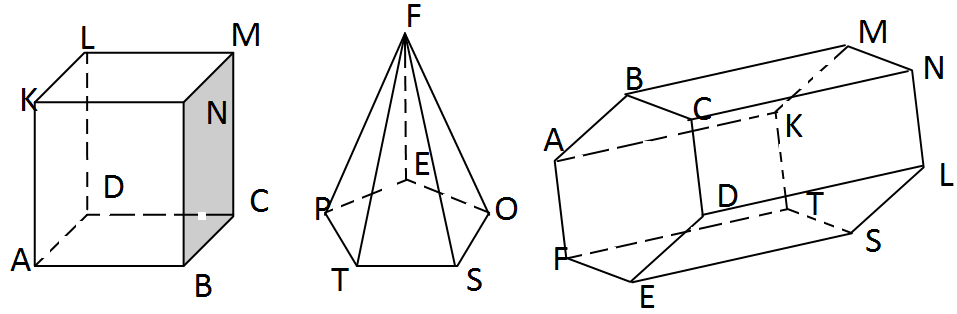 ______________________________________________________________________________________________________________________________________________________________________________________________________Вариант 2Фамилия, имя _________________________________Запиши все вершины, ребра и грани многогранника._______________________________________________________________________________________________________________________________________________________________________________________________________________________________________Вариант 3Фамилия, имя _________________________________Запиши все вершины, ребра и грани многогранника._________________________________ 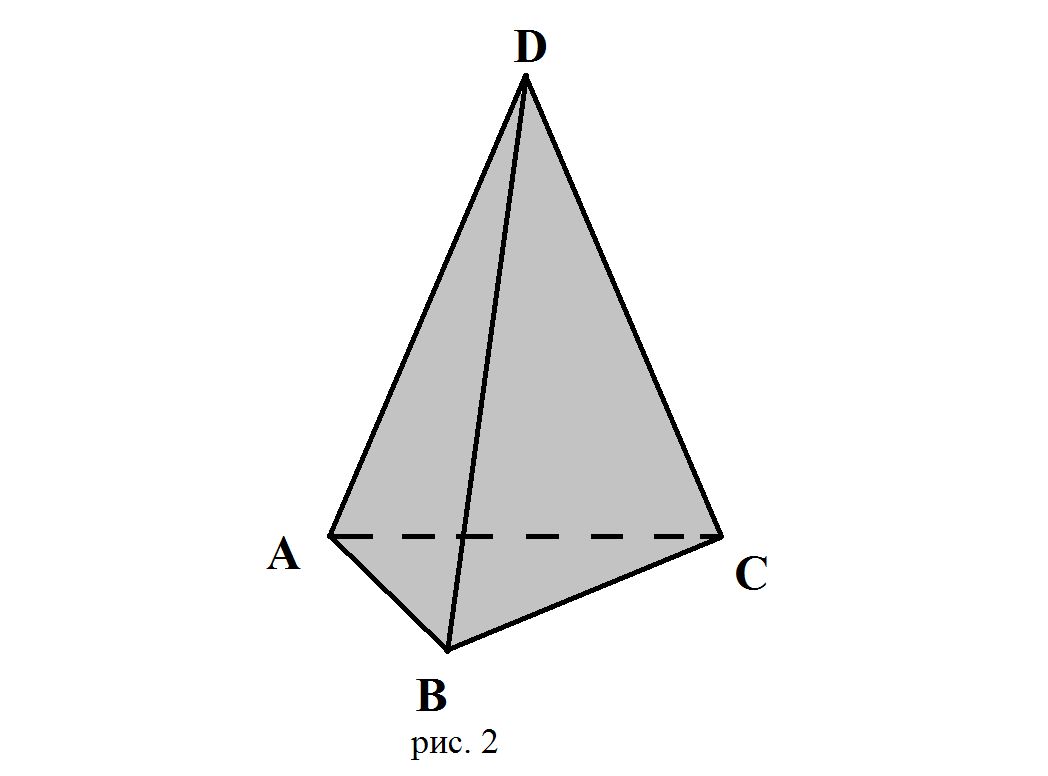 ______________________________________________________________________________________________________________________________________________________________________________________________________